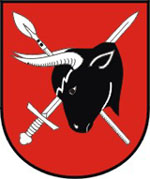 	„Ratusz w Sejnach: wymiana stolarki okiennej           II etap”Projekt realizowany przez Miasto Sejny zgodnie z umową o dofinansowanie projektu zawartą w dniu 15.06.2020 r. pomiędzy  Województwa Podlaskiego a Miastem Sejny.Przyznana kwota dofinansowania w ramach umowy: 80.000,00 PLN Środki  własne: 91 882,24 PLNCelem zadania jest zachowanie materialnego dziedzictwa kulturowego poprzez: - zabezpieczenie zabytku przed dalszym niszczeniem, - zahamowanie procesów jego destrukcji, - utrwalenie substancji zabytku, - ocalenie materii i formy zabytku dla przyszłych pokoleń,- przywrócenie oraz utrzymanie estetycznego wyglądu zabytku, - wyeksponowanie wartości zabytku; Rezultaty: - zabezpieczenie 1 zabytku nieruchomego - materialnego dziedzictwa województwa podlaskiego;W ramach przedmiotowej inwestycji przewiduje się następujące etapy jej realizacji:- przygotowanie frontu robót,- zabezpieczenie terenu,- demontaż istniejącej stolarki,- montaż nowej stolarki  (razem 20 szt. okien: 12 okien skrzynkowych polskich czteroskrzydłowych rozwiernych, 8 szt. okien skrzynkowych polskich łukowych sześcioskrzydłowych rozwierno – uchylnych odtworzonych na wzór istniejących),- uporządkowanie terenu. Nadzór konserwatorski: Wojewódzki Urząd Ochrony Zabytków w BiałymstokuNadzór merytoryczny: Departament Kultury i Dziedzictwa Narodowego Urzędu Marszałkowskiego Województwa PodlaskiegoProjekt w trakcie realizacji